Центральная библиотекаул. 7 Ноября, 51,тел : 2-02-50Режим работы: библиотека работает с пон.- субботуС 10.00 – 18.00, выходной - воскресеньеМБУ ЦБС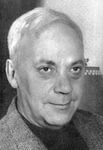 Лишь слову жизнь данаСписок литературы  к 105 –летию со дня рождения Ю. П. ГерманаКрасноуральск2015  Лишь слову жизнь дана : список литературы к 105-летиюсо дня рождения Ю. П. Германа / Сост. С. А. Вагина. – Красноуральск, 2015.Россия молодая: ист. Роман : в 2-х  кн. – Москва: Светотон, 1994.                                                                                       ЦБ, ф-л № 3.Я отвечаю за всё: роман в 2-х кн. – Москва : РИПОЛ, 1993.                                             ЦБ.Литература о писателеГерман Ю.П. // Большая Российская энциклопедия : т. 6. – Москва : БРЭ, 2006. – С. 683.Герман Ю. П. // Большая Советская энциклопедия : т. 6. – Москва : Сов. Энциклопедия, 1971. – С. 359.Левин Л. И. Дни нашей жизни. – Москва. 1981.                   ЦБ.Дело, которому ты служишь : роман/ Рис. Ю. Шабанова. – Ленинград : Дет. лит., 1989. – 318 с.              ДБ, ф-лы № 4, № 8.Дорогой мой человек : роман. – Ленинград : Дет. лит., 1990. – 416 с.                                                               ДБ, ф-лы № 3, 4, 6, 7, 8.Дорогой мой человек : роман. – Москва : Рипол, 1993. – 432 с.                                                                                        ф – л № 2.Дорогой мой человек : роман / Послесл. Г. В. Филиппова. – Ленинград : Лениздат, 1988. – 575 с.                 ЦБ, К/Х, ф-л № 1.Наши знакомые : роман в 3-х ч.. – Ленинград : Сов. писатель, 1985. – 623 с.                                     ЦБ, ф-лы № 1, 3, 7.Один год. – Москва : Правда, 1990. – 592 с. – (Советский детектив).                                                                                 ф-л № 3.                        В 2015 году Юрию Павловичу Герману исполнилось бы 105 лет. В настоящем списке литературы можно найти биографический очерк о  писателе и список произведений Ю. П. Германа, которые имеются в библиотеках нашего города.Ю. П. Герман - русский советский писатель, драматург, киносценарист. Лауреат Сталинской премии второй степени (1948).Юрий Герман родился 22 марта (4 апреля) 1910 года в Риге (ныне Латвия). Отец был офицером русской армии, дослужившимся до штабс-капитана, мать — Надежда Константиновна Игнатьева, дочь генерала — преподавательницей русского языка. Фамилия Герман (по-немецки Herrmann) появилась у дедушки писателя, который в младенчестве был подкинут в семью русского генерала, служившего в Польше. По словам Алексея  Германа, она имела смысл «Божий человек» или «человек от Бога».В годы Великой Отечественной войны Ю. Герман служил писателем-литератором при отделе агитации и пропаганды Политического управления Северного флота в звании капитана административной службы и на Беломорской военной флотилии в качестве военного корреспондента ТАСС и Совинформбюро. Он всю войну пробыл на Севере.За годы войны он написал несколько повестей («Би хэппи!», «Аттестат», «Студеное море», «Далеко на Севере») и пьес («За здоровье того, кто в пути», «Белое море»). За заслуги в годы Великой Отечественной войны награжден орденом Красной звезды.Автор исторического романа об эпохе Петра I «Россия молодая» (1952). По его повестям и рассказам поставлены кинофильмы А. Ю. Германа «Проверка на дорогах» и «Мой друг Иван Лапшин», фильмы «Торпедоносцы», «Дорогой мой человек», сериал «Россия молодая» и др. В 1936—1948 годах жил на набережной реки Мойки, д. 25, в 1948—1967 гг. — на Марсовом поле, д. 7 (мемориальная доска).Скончался Юрий Павлович Герман 16 января 1967 года. Похоронен в Ленинграде на Богословском кладбище.                                (По материалам Интернета)Основные даты жизни писателя : 04.04.1910 — 16.01.1967Список произведений Ю.П. ГерманаГерман Ю.П.       